Town of Woodstock  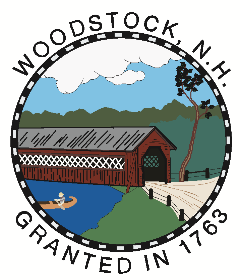 Planning Board Public Hearing/ Meeting Agenda   November 13, 2023, 5:00 pmWoodstock Town Office Building, 165 Lost River RoadCall to OrderRoll Call Attendance Public HearingProposed minor subdivision: Estate of Linda Havlock /Tiffany Avery BaumgardnerMap/Lot 119-011-000-000-00000Following Public Hearing:Planning Board MeetingApproval of Minutes- September 11, 2023, October 16, 2023,  & October 18, 2023 Excavation Pit VisitsSelectmen’s Report- Scott RiceCorrespondence ReceivedInformation packet from John KimballBlasting Notice from Woodstock Sand & GravelAny Other BusinessBlasting Timeline and Notifications Procedures for Excavation PitsReview of Rules of ProceduresProcess for adoption of Subdivision RegulationNext steps in application for Community Rating System for NFIPBudgetPublic Participation Non-Public SessionAdjournmentJoin Zoom Meeting  https://us06web.zoom.us/j/82539896749?pwd=L1JNcG9ZNXpxamQ1bzFWTHV1bVhPZz09  Meeting ID: 825 3989 6749  Passcode: 867530  Or One tap mobile:  +16469313860,,82539896749#,,,,*867530# US  +13017158592,,82539896749#,,,,*867530# US (Washington DC)Dial by your location:  +1 646 931 3860 US  , +1 301 715 8592 US (Washington DC),+1 312 626 6799 US (Chicago), +1 646 558 8656 US (New York), +1 669 444 9171 US Meeting ID: 825 3989 6749      Passcode: 867530  **Zoom access is for your convenience; use at your own risk.  If there are any technical difficulties or ZOOM should go down, the meeting will NOT be rescheduled. ** 